17.04. – 1.05.2022./tylko do użytku wewnętrznego/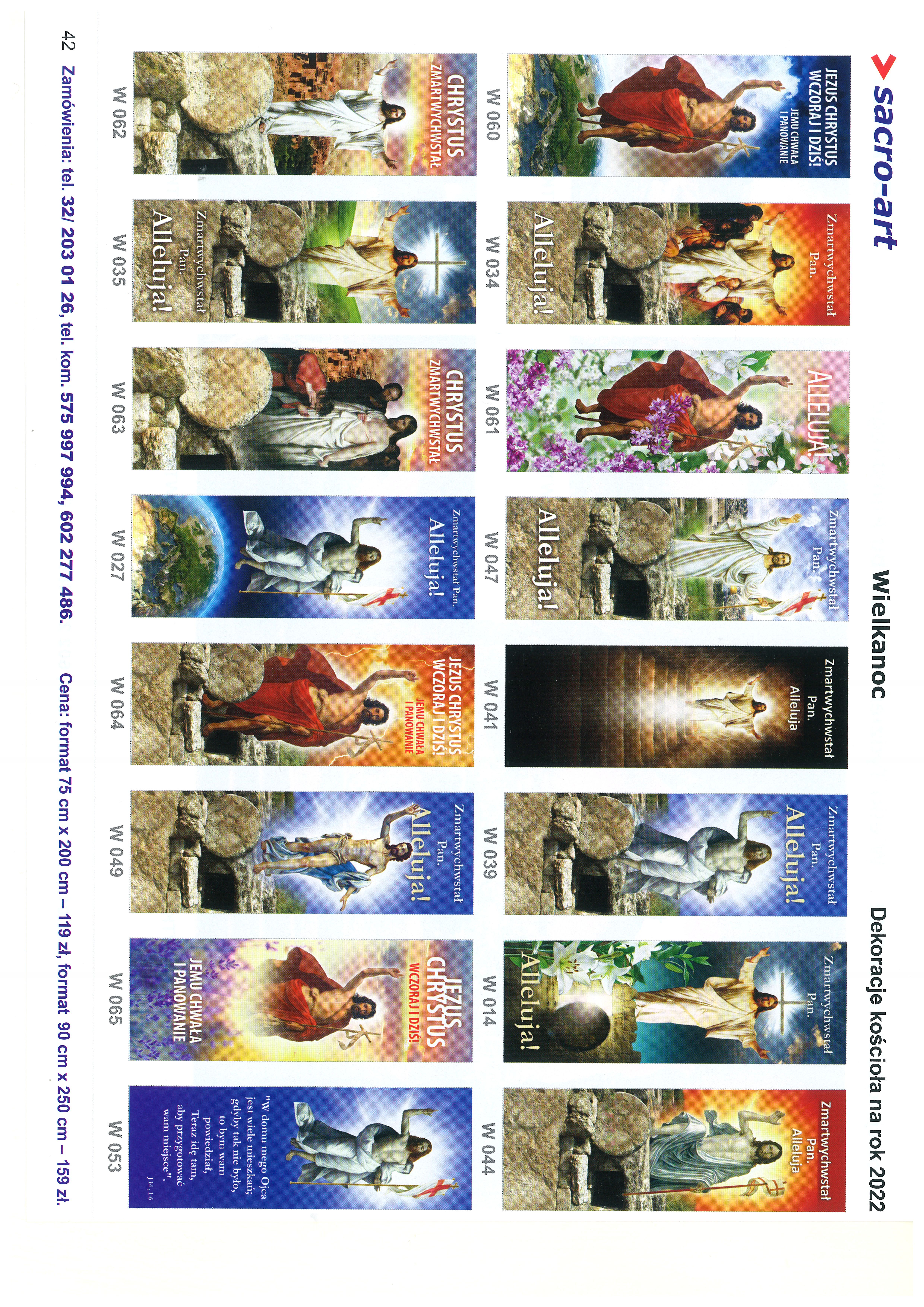 OGŁOSZENIA PARAFIALNE - 17.04. – 1.05.2022.
*Serdeczne Bóg zapłać za Wasze modlitwy, prace i ofiary na rzecz
  naszej parafii i naszych kościołów.                                                         *W niedzielę (24.04.) przedstawiciele Rady Parafialnej będą zbierać 
  ofiary na potrzeby kościoła w Niemysłowicach. Za składane ofiary 
  serdeczne Bóg zapłać.

*Spotkania z dziećmi przygotowującymi się do 1 Komunii św. 
  oraz z ich rodzicami:   Niemysłowice – środa, 27 kwietnia, g. 18.35 – po Mszy św. /w kościele/   Czyżowice – czwartek, 28 kwietnia, godz. 19.15 /w kościele/.

*Spotkanie z kandydatami do Sakr. Bierzmowania
  (VI, VII i VIII kl. szk. podst. i I kl. szk. ponadpodst.): 
  Niemysłowice – piątek, 22 kwietnia, godz. 18.00 
  /Msza św. i spotkanie/. 
  Czyżowice, sobota, 23 kwietnia, godz. 18.45
Ważne daty w 2022 roku:
*Uroczystość 1. Komunii św.: 
  w Czyżowicach – 15 maja, (niedziela) godz. 11.00  w Niemysłowicach – 5 czerwca (niedziela) godz. 11.00. 

*Sakrament Bierzmowania - 20 maja (piątek), godz. 16.00 
  w Parafii Miłosierdzia Bożego w Prudniku.
*Odpust Parafialny w Czyżowicach, ku czci Najświętszego Serca 
  Pana Jezusa: 26 czerwca, niedziela, godz. 11.00. 
*Odpust Parafialny w Niemysłowicach, ku czci św. Anny: 
  31 lipca, niedziela, godz. 11.30.* Uroczystości Dożynkowe:
   w Czyżowicach – 21 sierpnia, niedziela, godz. 9.30.   w Niemysłowicach – 21 sierpnia, niedziela, godz. 11.00;

Z OKAZJI ŚWIĄT ZMARTWYCHWSTANIA PAŃSKIEGO ŻYCZĘ WAM DOŚWIADCZENIA PRAWDZIWEJ PASCHALNEJ RADOŚCI. ŻYCZĘ RÓWNIEŻ DOŚWIADCZENIA BLISKOŚCI BOGA ORAZ JEGO PEŁNEJ MIŁOŚCI OPIEKI NAD TYMI, KTÓRZY MU ZAUFALI.						        KS. PROBOSZCZ JANUSZ DWORZAK PARAFIA ŚW. ANNY W NIEMYSŁOWICACH     
 /FILIA W CZYŻOWICACH PW. NAJŚWIĘTSZEGO SERCA PANA JEZUSA/
e-mail: parafianiemyslowice@op.pl; www.niemyslowice.infotel.: 601-861-252PORZĄDEK NABOŻEŃSTW  17.04. – 1.05.2022.  PORZĄDEK NABOŻEŃSTW  17.04. – 1.05.2022.  PORZĄDEK NABOŻEŃSTW  17.04. – 1.05.2022.  PORZĄDEK NABOŻEŃSTW  17.04. – 1.05.2022.   NIEDZIELA - UROCZYSTOŚĆ ZMARTWYCHWSTANIA PAŃSKIEGO, 17 kwietnia NIEDZIELA - UROCZYSTOŚĆ ZMARTWYCHWSTANIA PAŃSKIEGO, 17 kwietnia NIEDZIELA - UROCZYSTOŚĆ ZMARTWYCHWSTANIA PAŃSKIEGO, 17 kwietnia NIEDZIELA - UROCZYSTOŚĆ ZMARTWYCHWSTANIA PAŃSKIEGO, 17 kwietnia7.00REZUREKCJA: 
Procesja Rezurekcyjna - Msza św.: Za Parafian.Za ++ rodziców Józefa, Reginę, Jadwigę i Edwarda 
oraz + Łucję Świtalską.REZUREKCJA: 
Procesja Rezurekcyjna - Msza św.: Za Parafian.Za ++ rodziców Józefa, Reginę, Jadwigę i Edwarda 
oraz + Łucję Świtalską.REZUREKCJA: 
Procesja Rezurekcyjna - Msza św.: Za Parafian.Za ++ rodziców Józefa, Reginę, Jadwigę i Edwarda 
oraz + Łucję Świtalską.9.00 W Czyżowicach: REZUREKCJA:
Procesja Rezurekcyjna - Msza św.: Za Parafian.
 Za ++ rodziców Karolinę i Józefa Berbeć, Annę i Piotra Szandurskich, ++ z pokrewieństwa oraz + Wiktora Berbeć 
w 1. r. śm. W Czyżowicach: REZUREKCJA:
Procesja Rezurekcyjna - Msza św.: Za Parafian.
 Za ++ rodziców Karolinę i Józefa Berbeć, Annę i Piotra Szandurskich, ++ z pokrewieństwa oraz + Wiktora Berbeć 
w 1. r. śm. W Czyżowicach: REZUREKCJA:
Procesja Rezurekcyjna - Msza św.: Za Parafian.
 Za ++ rodziców Karolinę i Józefa Berbeć, Annę i Piotra Szandurskich, ++ z pokrewieństwa oraz + Wiktora Berbeć 
w 1. r. śm.11.00Za + Pawła Święs.Za + Pawła Święs.Za + Pawła Święs.PONIEDZIAŁEK W OKTAWIE WIELKANOCY, 18 kwietnia/kolekta na Katolicki Uniwersytet Lubelski/PONIEDZIAŁEK W OKTAWIE WIELKANOCY, 18 kwietnia/kolekta na Katolicki Uniwersytet Lubelski/PONIEDZIAŁEK W OKTAWIE WIELKANOCY, 18 kwietnia/kolekta na Katolicki Uniwersytet Lubelski/PONIEDZIAŁEK W OKTAWIE WIELKANOCY, 18 kwietnia/kolekta na Katolicki Uniwersytet Lubelski/7.30Za + Franciszka, Marię, Krzysztofa i Zbigniewa Karmelita.Za + Franciszka, Marię, Krzysztofa i Zbigniewa Karmelita.Za + Franciszka, Marię, Krzysztofa i Zbigniewa Karmelita.9.30W Czyżowicach: Za + Parascewię i Stanisława Licznar,  
      Wiesława i Agnieszkę oraz brata Bazylego Licznar.W Czyżowicach: Za + Parascewię i Stanisława Licznar,  
      Wiesława i Agnieszkę oraz brata Bazylego Licznar.W Czyżowicach: Za + Parascewię i Stanisława Licznar,  
      Wiesława i Agnieszkę oraz brata Bazylego Licznar.11.00Za + Emilię Augustin, rodziców i rodzeństwo oraz synów Gerharda i Jerzego.Za + Emilię Augustin, rodziców i rodzeństwo oraz synów Gerharda i Jerzego.Za + Emilię Augustin, rodziców i rodzeństwo oraz synów Gerharda i Jerzego.Wtorek w Oktawie Wielkanocy, 19 kwietnia Wtorek w Oktawie Wielkanocy, 19 kwietnia Wtorek w Oktawie Wielkanocy, 19 kwietnia Wtorek w Oktawie Wielkanocy, 19 kwietnia 9.00Za + Kazimierę Szewczuk w r. śm. i + Aleksandra Szewczuk.Za + Kazimierę Szewczuk w r. śm. i + Aleksandra Szewczuk.Za + Kazimierę Szewczuk w r. śm. i + Aleksandra Szewczuk.Środa w Oktawie Wielkanocy, 20 kwietniaŚroda w Oktawie Wielkanocy, 20 kwietniaŚroda w Oktawie Wielkanocy, 20 kwietniaŚroda w Oktawie Wielkanocy, 20 kwietnia18.0018.00Za + Lesława Bogdanowskiego w 1. r. śm.Za + Lesława Bogdanowskiego w 1. r. śm.Czwartek w Oktawie Wielkanocy, 21 kwietniaCzwartek w Oktawie Wielkanocy, 21 kwietniaCzwartek w Oktawie Wielkanocy, 21 kwietniaCzwartek w Oktawie Wielkanocy, 21 kwietniaW czwartek, 21 kwietnia, Msza św. w Niemysłowicach wyjątkowo nie odbędzie się, ze względu na kapłański Konwent Wielkanocny.W czwartek, 21 kwietnia, Msza św. w Niemysłowicach wyjątkowo nie odbędzie się, ze względu na kapłański Konwent Wielkanocny.Piątek w Oktawie Wielkanocy, 22 kwietniaPiątek w Oktawie Wielkanocy, 22 kwietniaPiątek w Oktawie Wielkanocy, 22 kwietniaPiątek w Oktawie Wielkanocy, 22 kwietnia18.0018.00Msza św. Szkolna: O zdrowie i bł. Boże w rodzinie DancewiczMsza św. Szkolna: O zdrowie i bł. Boże w rodzinie DancewiczSobota w Oktawie Wielkanocy, 23 kwietnia Sobota w Oktawie Wielkanocy, 23 kwietnia Sobota w Oktawie Wielkanocy, 23 kwietnia Sobota w Oktawie Wielkanocy, 23 kwietnia 18.0018.0018.00W Czyżowicach: O zdrowie i bł. Boże dla Antoniego Mikołajów, Zofii i Jana Janisz oraz dla ich rodziców.II NIEDZIELA WIELKANOCNA – MIŁOSIERDZIA BOŻEGO
24 kwietnia /kolekta na Caritas Diecezji/II NIEDZIELA WIELKANOCNA – MIŁOSIERDZIA BOŻEGO
24 kwietnia /kolekta na Caritas Diecezji/II NIEDZIELA WIELKANOCNA – MIŁOSIERDZIA BOŻEGO
24 kwietnia /kolekta na Caritas Diecezji/II NIEDZIELA WIELKANOCNA – MIŁOSIERDZIA BOŻEGO
24 kwietnia /kolekta na Caritas Diecezji/7.307.30Za + Stanisławę, Antoniego i Jana Frydryk.Za + Stanisławę, Antoniego i Jana Frydryk.9.309.30W Czyżowicach:Za + męża Władysława Niedźwieckiego, syna Jana 
oraz ++ rodziców i teściów.  Za ++ z rodziny Sztonyk, Kret i Gancarz.O zdrowie i bł. Boże w rodzinie Szewczuk i Kazula.O zdrowie i bł. Boże dla Niny Anny Licznar oraz jej rodziców 
i chrzestnych.Za + Karolinę, Henryka i Pawła Niedźwieckich, ++ z rodziny Kopciowskich i Rosińskich oraz + Edwarda Krowickiego.
Za + Feliksa Wolskiego oraz Albinę i Franciszka Kmak.Za + Wiktora Berbeć w 1. r. śm.
O zdrowie i bł. Boże w rodzinie Gawron.
O zdrowie i bł. Boże dla Ignacego Zając, dla jego rodziców 
i chrzestnych oraz Zuzanny Zając.Za + męża Stanisława, szwagra Karla i ++ rodziców z obu stron.Za + ojca Stanisława Lewandowskiego w 30. dniu po śm./w czasie Mszy św. Anna Licznar i Ignacy Zając otrzymają Sakrament Chrztu św./W Czyżowicach:Za + męża Władysława Niedźwieckiego, syna Jana 
oraz ++ rodziców i teściów.  Za ++ z rodziny Sztonyk, Kret i Gancarz.O zdrowie i bł. Boże w rodzinie Szewczuk i Kazula.O zdrowie i bł. Boże dla Niny Anny Licznar oraz jej rodziców 
i chrzestnych.Za + Karolinę, Henryka i Pawła Niedźwieckich, ++ z rodziny Kopciowskich i Rosińskich oraz + Edwarda Krowickiego.
Za + Feliksa Wolskiego oraz Albinę i Franciszka Kmak.Za + Wiktora Berbeć w 1. r. śm.
O zdrowie i bł. Boże w rodzinie Gawron.
O zdrowie i bł. Boże dla Ignacego Zając, dla jego rodziców 
i chrzestnych oraz Zuzanny Zając.Za + męża Stanisława, szwagra Karla i ++ rodziców z obu stron.Za + ojca Stanisława Lewandowskiego w 30. dniu po śm./w czasie Mszy św. Anna Licznar i Ignacy Zając otrzymają Sakrament Chrztu św./11.00       11.00       O zdrowie i bł. Boże dla Magdaleny, Bartosza i Julii 
z okazji urodzin.                     O zdrowie i bł. Boże dla Magdaleny, Bartosza i Julii 
z okazji urodzin.                     Poniedziałek, 25 kwietnia - Święto św. Marka EwangelistyPoniedziałek, 25 kwietnia - Święto św. Marka EwangelistyPoniedziałek, 25 kwietnia - Święto św. Marka EwangelistyPoniedziałek, 25 kwietnia - Święto św. Marka Ewangelisty18.00Za + Zofię Zajączkowską.Za + Zofię Zajączkowską.Za + Zofię Zajączkowską.Wtorek, 26 kwietniaUroczystość św. Wojciecha, b-pa i męcz., gł. Patrona Polski. Wtorek, 26 kwietniaUroczystość św. Wojciecha, b-pa i męcz., gł. Patrona Polski. Wtorek, 26 kwietniaUroczystość św. Wojciecha, b-pa i męcz., gł. Patrona Polski. Wtorek, 26 kwietniaUroczystość św. Wojciecha, b-pa i męcz., gł. Patrona Polski. 9.009.00Za + Pawła Święs. Za + Pawła Święs. Środa, 27 kwietniaŚroda, 27 kwietniaŚroda, 27 kwietniaŚroda, 27 kwietnia18.0018.00Za + Zofię Zajączkowską.Za + Zofię Zajączkowską.Czwartek, 28 kwietniaCzwartek, 28 kwietniaCzwartek, 28 kwietniaCzwartek, 28 kwietnia18.0018.00Za + Jana Chmielowskiego i Mieczysława Kruk.Za + Jana Chmielowskiego i Mieczysława Kruk.Piątek, 29.04. - Święto św. Katarzyny SieneńskiejPiątek, 29.04. - Święto św. Katarzyny SieneńskiejPiątek, 29.04. - Święto św. Katarzyny SieneńskiejPiątek, 29.04. - Święto św. Katarzyny Sieneńskiej18.0018.00Msza św. Szkolna: Za + Teofilę Kamińską.Msza św. Szkolna: Za + Teofilę Kamińską.Sobota, 30 kwietniaSobota, 30 kwietniaSobota, 30 kwietniaSobota, 30 kwietnia18.00W Czyżowicach: O zdrowie i bł. Boże dla Ewy Filipiak z okazji 40. r. urodzin.W Czyżowicach: O zdrowie i bł. Boże dla Ewy Filipiak z okazji 40. r. urodzin.W Czyżowicach: O zdrowie i bł. Boże dla Ewy Filipiak z okazji 40. r. urodzin.III NIEDZIELA WIELKANOCNA, 1 maja/kolekta na potrzeby Diecezji i Seminarium Duchownego/III NIEDZIELA WIELKANOCNA, 1 maja/kolekta na potrzeby Diecezji i Seminarium Duchownego/III NIEDZIELA WIELKANOCNA, 1 maja/kolekta na potrzeby Diecezji i Seminarium Duchownego/III NIEDZIELA WIELKANOCNA, 1 maja/kolekta na potrzeby Diecezji i Seminarium Duchownego/7.307.30Za + Ludwikę i Bolesława Faszczowy i ++ z rodziny.Za + Ludwikę i Bolesława Faszczowy i ++ z rodziny.9.309.30W Czyżowicach:
Za + Elizę, Jana, Marię i Józefa Niedźwieckich.
O bł. Boże dla Beaty i Krzysztofa Niedźwieckich z okazji 
23. r. ślubu oraz o opiekę Bożą nad dziećmi.
O bł. Boże dla Krystyny i Bernarda Rusz z okazji 50. r. ślubuW Czyżowicach:
Za + Elizę, Jana, Marię i Józefa Niedźwieckich.
O bł. Boże dla Beaty i Krzysztofa Niedźwieckich z okazji 
23. r. ślubu oraz o opiekę Bożą nad dziećmi.
O bł. Boże dla Krystyny i Bernarda Rusz z okazji 50. r. ślubu11.0011.00Za + Antoninę i Józefa Kurdziel, ++ rodziców i rodzeństwo.Za + rodziców Mariana i Genowefę Kościelniak 
oraz Zygmunta i Marię Poterałowicz.Za + Antoninę i Józefa Kurdziel, ++ rodziców i rodzeństwo.Za + rodziców Mariana i Genowefę Kościelniak 
oraz Zygmunta i Marię Poterałowicz.